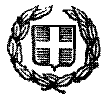 ΕΛΛΗΝΙΚΗ ΔΗΜΟΚΡΑΤΙΑΥΠΟΥΡΓΕΙΟ ΠΑΙΔΕΙΑΣ ΚΑΙ ΘΡΗΣΚΕΥΜΑΤΩΝΠΕΡΙΦ/ΚΗ Δ/ΝΣΗ Π/ΘΜΙΑΣ ΚΑΙ Δ/ΘΜΙΑΣ ΕΚΠ/ΣΗΣ Β.ΑΙΓΑΙΟΥΔΙΕΥΘΥΝΣΗ ΔΕΥΤΕΡΟΒΑΘΜΙΑΣ ΕΚΠΑΙΔΕΥΣΗΣ ΧΙΟΥΔΗΛΩΣΗ ΣΤΟΙΧΕΙΩΝ   ΓΙΑ ΧΡΗΣΗ ΤΗΣ ΜΙΣΘΟΔΟΣΙΑΣΕΠΕΧΕΙ ΘΕΣΗ ΥΠΕΥΘΥΝΗΣ ΔΗΛΩΣΗΣ ΤΟΥ Ν.1599/86Α. ΓΕΝΙΚΑ ΣTOIXEIAΕΠΩΝΥΜΟ:	ΟΝΟΜΑ:ΠΑΤΡΩΝ.:    ΜΗΤΡΩΝ.:   ΕΙΔΙΚΟΤΗΤΑ: ΠΕ-ΤΕ-ΔΕΕΚΠΑΙΔΕΥΤΙΚΟ ΕΠΙΠΕΔΟ :  (ΑΕΙ-ΤΕΙ-ΜΕΤΑΠΤΥΧΙΑΚΟ-ΔΙΔΑΚΤΟΡΙΚΟ)ΑΝΑΛΑΜΒΑΝΩ ΠΡΩΤΗ ΦΟΡΑ ΕΡΓΑΣΙΑ ΩΣ ΜΙΣΘΩΤΟΣ : ΝΑΙ                  -  ΟΧΙΕΧΩ  ΕΡΓΑΣΤΕΙ ΣΤΟ ΔΗΜΟΣΙΟ ΜΕ ΟΠΟΙΑ ΣΧΕΣΗ, ΠΡΙΝ ΤΗΝ 31Η ΔΕΚΕΜΒΡΙΟΥ 2010: ΝΑΙ                 -  ΟΧΙΑΣΦΑΛΙΣΜΕΝΟΣ/Η ΜΕΤΑ ΤΗΝ 1/1/1993  (NEOΣ)                          ή     ΑΣΦΑΛΙΣΜΕΝΟΣ/Η ΠΡΙΝ ΤΗΝ 1/1/1993   (ΠΑΛΙOΣ) ΑΣΦΑΛΙΣΜΕΝΟΣ ΠΡΙΝ ΤΗΝ  01/01/2022 (ΣΤΟ ΔΗΜΟΣΙΟ ΤΟΜΕΑ-ΣΤΟΝ ΙΔΙΩΤΙΚΟ ΤΟΜΕΑ- ΩΣ ΑΥΤΟΑΠΑΣΧΟΛΟΥΜΕΝΟΣ) ΝΑΙ       ΑΣΦΑΛΙΣΜΕΝΟΣ ΜΕΤΑ ΤΗΝ  01/01/2022 (ΣΤΟ ΔΗΜΟΣΙΟ ΤΟΜΕΑ-ΣΤΟΝ ΙΔΙΩΤΙΚΟ ΤΟΜΕΑ- ΩΣ ΑΥΤΟΑΠΑΣΧΟΛΟΥΜΕΝΟΣ) ΝΑΙ       ΟΧΙΛΑΜΒΑΝΩ ΕΠΙΔΟΜΑ ΑΝΕΡΓΙΑΣ ΑΠΟ ΤΟΝ ΟΑΕΔ : ΝΑΙ                  -  ΟΧΙΕΧΩ   ΚΑΡΤΑ ΑΝΕΡΓΙΑΣ ΑΠΟ ΤΟΝ ΟΑΕΔ: ΝΑΙ                   - ΟΧΙ  Β. OIKOΓENEΙAΚH ΚΑΤΑΣΤΑΣΗΈγγαμος		,     Άγαμος             ,    Διαζευγμένος             ,   Χήρος    Για τους έχοντες τέκνα που φοιτούν: Το παιδί μου που γεννήθηκε στις ……../………/……… άρχισε να φοιτά στη σχολή ………………………………………………………………………………………………………. από ………/………./………… Η φοίτηση έχει διάρκεια …………. υποχρεωτικά εξάμηνα και ολοκληρώνεται στις ………./………./………….………………………………………………………………………………………………………………………………………………………....................................………………………………………………………………………………………………………………………………………………………………………………………….………………………………………………………………………………………………………………………………………………………………………………………….Για οποιαδήποτε αλλαγή στη φοίτηση υποχρεούμαι να ενημερώσω τη Διεύθυνση Δευτεροβάθμιας Εκπαίδευσης ΧίουΠΑΡΑΚΡΑΤΗΣΗ ΓΙΑ ΕΛΜΕ ΧΙΟΥ        ΝΑΙ                      ΟΧΙΓια τη λήψη οικογενειακού επιδόματος προσκομίζεται Πιστοποιητικό Οικογενειακής Κατάστασης.Για παιδιά άνω των 18 ετών που φοιτούν σε Σχολή, προσκομίζεται βεβαίωση φοίτησης.Για εκπαιδευτικούς που είναι ήδη ασφαλισμένοι και σε άλλα κλαδικά Ταμεία να συμπληρώνεται υποχρεωτικά ο παρακάτω πίνακας:Χίος, …………/…………/20.........Ο/Η  Δηλ....ΥΠΗΚΟΟΤΗΤΑ :ΑMKA:ΑΡ. ΜΗΤΡΩΟΥ ΙΚΑ:Κ.Π.Κ. ΙΚΑ *ΕΙΔΙΚΗ ΠΕΡΙΠΤΩΣΗ ΙΚΑ*Κ.Α.Δ. ΙΚΑ *ΚΩΔΙΚΟΣ ΕΙΔΙΚΟΤΗΤΑΣ ΙΚΑ *ΠΑΡΑΡΤΗΜΑ  ΟΑΕΔ ΑΠΟ ΤΟ ΟΠΟΙΟ ΛΑΜΒΑΝΩ ΤΟ ΕΠΙΔΟΜΑΑΦΜ :ΔΟΥΑΡ. ΔΕΛΤ. ΤΑΥΤΟΤΗΤΑΣ:ΗΜ. ΓΕΝΝΗΣΗΣ ://Σταθ. Τηλ:Κινητό:emailΟδός/Αριθμός  Μόνιμης Κατοικίας:Πόλη :Νομός:Νομός:Νομός:Νομός:Νομός:Νομός:Τ.Κ Ημερομηνία Ανάληψης Υπηρεσίας ://20Ημερομηνία Λήξης Υπηρεσίας ://20ΤΡΑΠΕΖΑ :IBAN:GRΑΡ. ΛΟΓΑΡΙΑΣΜΟΥα/αΕΠΩΝΥΜΟ ΠΑΙΔΙΩΝΟΝΟΜΑ ΠΑΙΔΙΩΝΗΜΕΡΟΜΗΝΙΑ ΓΕΝΝΗΣΗΣΗΜΕΡΟΜΗΝΙΑ ΓΕΝΝΗΣΗΣΗΜΕΡΟΜΗΝΙΑ ΓΕΝΝΗΣΗΣΗΜΕΡΟΜΗΝΙΑ ΕΓΓΡΑΦΗΣ ΣΕ ΣΧΟΛΗ ΦΟΙΤΗΣΗΣΕΙΔΙΚΗ ΚΑΤΗΓΟΡΙΑ ΠΑΡΑΤΗΡΗΣΕΙΣ1234ΤΑΜΕΙΟΝΑΙΑΡ. ΜΗΤΡΩΟΥ ΚΛΑΔΙΚΟΥ ΤΑΜΕΙΟΥΠΑΛΙΟΣ (πριν την 1-1-1993) ή ΝΕΟΣ (μετά την 1-1-1993) ΑΣΦΑΛΙΣΜΕΝΟΣΜΕ ΠΕΝΤΑΕΤΙΑ
(ΝΑΙ/ΟΧΙ)ΣΥΜΠΛΗΡΩΣΗ 35ΟΥ ΕΤΟΥΣ ΗΛΙΚΙΑΣ (ΓΙΑ ΤΟ ΤΣΜΕΔΕ)ΤΣΜΕΔΕΤΣΑΥΤΕΑΧΟΑΕΕΝΟΜΙΚΩΝ